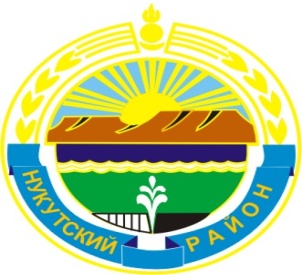 МУНИЦИПАЛЬНОЕ  ОБРАЗОВАНИЕ«НУКУТСКИЙ  РАЙОН»АДМИНИСТРАЦИЯМУНИЦИПАЛЬНОГО ОБРАЗОВАНИЯ«НУКУТСКИЙ РАЙОН»ПОСТАНОВЛЕНИЕот 06 июня 2014 года                                    № 288                                       п.НовонукутскийО проведении месячника качества и безопасности ранних овощей и фруктов	В целях обеспечения безопасности услуг, оказываемых в розничной торговле, предотвращения заболеваний (отравлений) людей, связанных с употреблением некачественной продовольственной продукции в летний период, и в соответствии с Законом от 7 февраля 1992 года 2300-I «О защите прав потребителей», Федеральным законом от 30 марта 1999 года № 52-ФЗ «О санитарно-эпидемиологическом благополучии населения», Федеральным законом от 2 января 2000 года № 29-ФЗ «О качестве и безопасности пищевых продуктов», руководствуясь ст. 35 Устава муниципального образования «Нукутский район», Администрация ПОСТАНОВЛЯЕТ:Провести месячник качества и безопасности ранних овощей и фруктов на территории муниципального образования «Нукутский район» с 6 июня по 6 июля 2014 года.Управлению экономического развития и труда Администрации муниципального образования «Нукутский район» (Суборова Т.П.):2.1.Организовать работу телефона «горячей линии» по вопросам качества и безопасности ранних овощей и фруктов.2.2.Провести разъяснительную работу среди населения через средства массовой информации по вопросам качества и безопасности ранних овощей и фруктов. 2.3.Ведущему специалисту по потребительскому рынку и защите потребителей  управления экономического развития и труда Администрации муниципального образования «Нукутский район» (Соколова В.Г.)  принять участие в проведении плановых проверок с Территориальным отделением Роспотребнадзора в Эхирит-Булагатском, Боханском, Баяндаевском, Осинском, Аларском и Нукутском районах поставщиков ранних овощей и фруктов для нужд Детского оздоровительного лагеря «Березка».2.4.Подвести итоги проведения месячника в срок до 7 июля 2014 года.Опубликовать настоящее постановление в газете «Свет Октября» и разместить на официальном сайте муниципального образования «Нукутский район».Контроль за исполнением настоящего постановления возложить на начальника Управления экономического развития и труда Администрации муниципального образования «Нукутский район» Т.П. Суборову.Мэр                                                                                                                          С.Г. Гомбоев